                     Supporting information                  3D-printed magnesium-doped micro-nano bioactive glass composite scaffolds repair critical bone defects by promoting osteogenesis, angiogenesis, and immunomodulationKun Dai #a,b,c,d, Fujian Zhao e , Zhen Yang a,b,c,d, Wen Zhang g, Dafu Chen f , Fei Hang *a,b,c,d and Xiaofeng Chen **a,b,c,d,a School of Materials Science and Engineering, South China University of Technology, Guangzhou 510641, China. E-mail: chenxf@scut.edu.cn;Fax: +86 020 31066895, +86 020 87111752; Tel: +86 020 39380267, +86 020 22236283b National Engineering Research Centre for Tissue Restoration and Reconstruction, Guangzhou 510006, Chinac Key Laboratory of Biomedical Engineering of Guangdong Province, South China University of Technology, Guangzhou 510006, Chinad Key Laboratory of Biomedical Materials and Engineering of the Ministry of Education, South China University of Technology, Guangzhou 510006, Chinae Stomatological Hospital, Southern Medical University, Guangzhou 510280, Chinaf Laboratory of Bone Tissue Engineering, Beijing Laboratory of Biomedical Materials, Beijing Research Institute of Orthopaedics and Traumatology, Beijing JiShuiTan Hospital, Beijing, 100035, Chinag Department of Medical Biotechnology, School of Basic Medical Sciences, Guangzhou University of Chinese Medicine,Guangzhou, China. # The first author*Corresponding author:Email: hfei@scut.edu.cn (Fei Hang)**Corresponding author:Email: chenxf@scut.edu.cn (Xiaofeng Chen)1.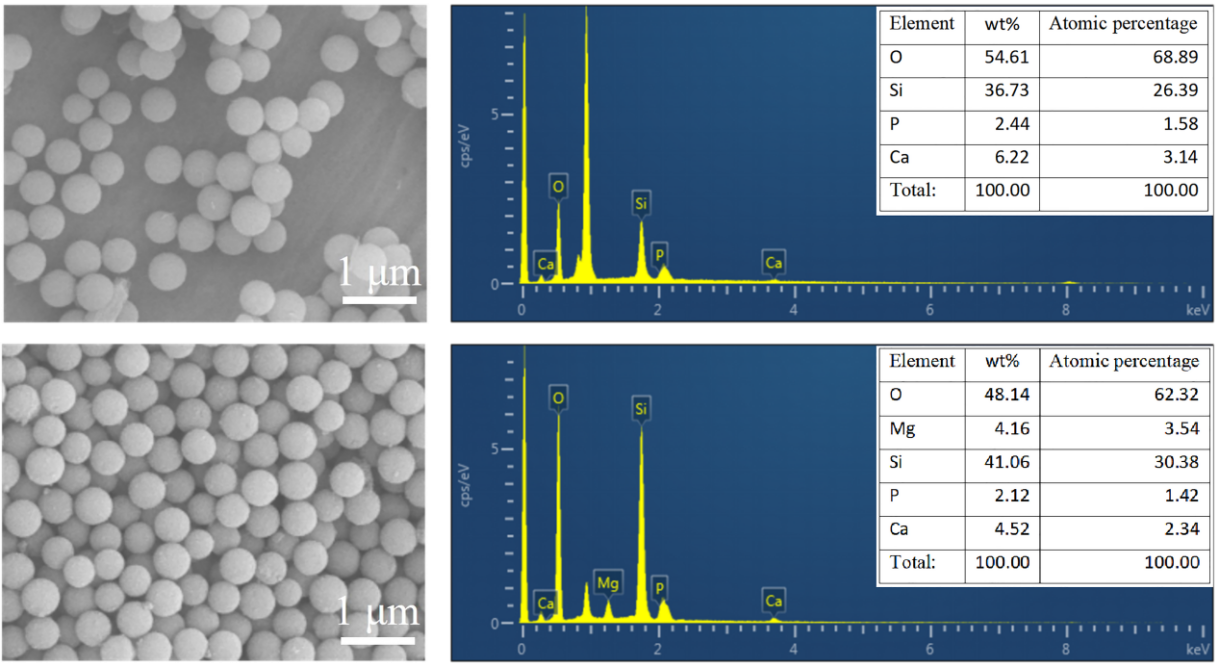 Figure 1. Energy spectrum analysis of MNBG and MgMNBG2.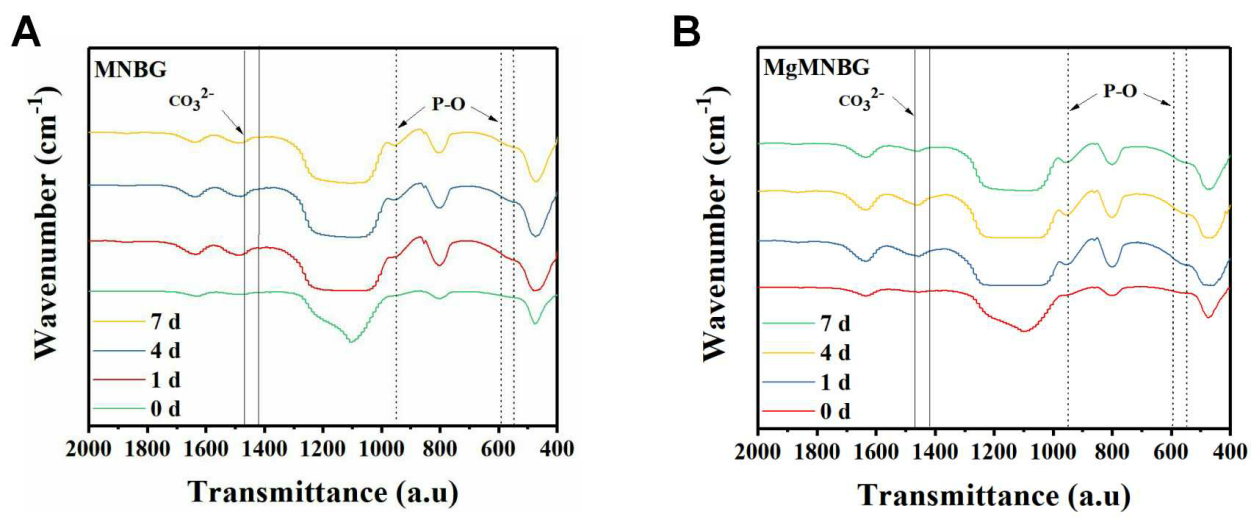 Figure 2. Infrared spectra of MNBG and MgMNBG mineralized in SBF solution for 1, 4, and 7 days3.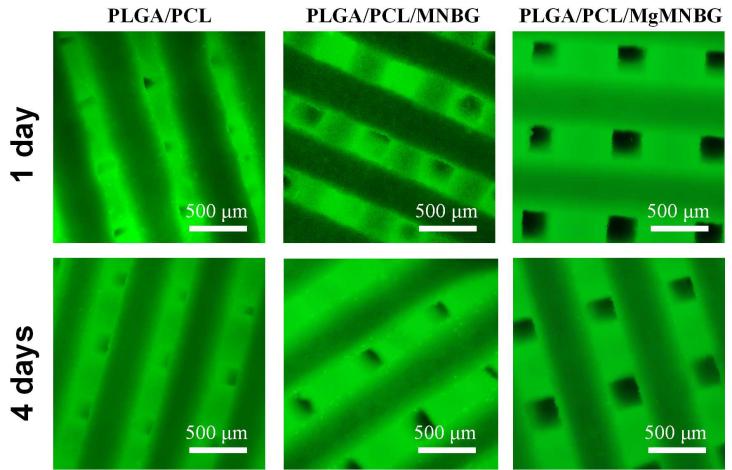 Figure 3. Living-dead staining of mBMSCs on the scaffolds for 1 and 4 daysLive–dead fluorescence staining was used to observe the cell survival of mBMSCs cultured on the scaffold surface for 1 and 4 days (Figure 3). Cells adhered and grew on the strands, which showed that the scaffolds had good biocompatibility.Table 1 Concentration of ions in the extract of osteoblastic basic culture medium (after diluted)Table 2 Ion concentration of endothelial cell culture medium extract (after diluted)Table 3 Gene primer sequence pairs used in RT-qPCR for osteogenesis related genesTable 4 Gene primer sequence pairs used in RT-qPCR for angiogenesis related genesTable 5  Gene primer sequence pairs used in RT-qPCR for macrophage inflammation related genesSi(mg/L)                      Ca(mg/L)P(mg/L)Mg(mg/L)DMEM                                                     0.0057.7926.8319.22MNBG/DMEM15.9265.4726.3919.03MgMNBG/DMEM18.4668.8327.2132.28Si(mg/L)                      Ca(mg/L)Mg(mg/L)ECM                                                    0.0056.3219.97MNBG/ECM14.0667.2419.65MgMNBG/ECM16.2864.5933.51Geneprimer sequenceGAPDHForward： 5，-CTCCCACTCTTCCACCTTCG-3，GAPDHReverse： 5，-TTGCTGTAGCCGTATTCATT-3，ALPForward： 5，-TGCCTACTTGTGTGGCGTGAA-3，ALPReverse： 5，-TCACCCGAGTGGTAGTCACAATG-3，OCNForward： 5，-AGCAGCTTGGCCCAGACCTA-3，OCNReverse： 5，-TAGCGCCGGAGTCTGTTCACTAC-3，RUNX2Forward： 5，-CACTGGCGGTGCAACAAGA-3，RUNX2Reverse： 5，-TTTCATAACAGCGGAGGCATTTC-3，COL1Forward： 5，-ATGCCGCGACCTCAAGATG-3，COL1Reverse： 5，-TGAGGCACAGACGGCTGAGTA-3，OPNForward： 5，-GCAGTCTTCTGCGGCAGGCA-3，OPNReverse： 5，-CACCGGGAGGGAGGAGGCAA-3，Geneprimer sequenceGAPDHForward： 5，-CTCCCACTCTTCCACCTTCG-3，GAPDHReverse： 5，-TTGCTGTAGCCGTATTCATT-3，FGF-2Forward：5，-CTGTACTGCAAAAACGGG-3，FGF-2Reverse： 5，-AAAGTATAGCTTTCTGCC-3，SDFForward：5，-TGAGAGCTCGCTTTGAGTGA-3，SDFReverse：5，-CACCAGGACCTTCTGTGGAT-3，AngiogeninForward： 5，-GTGCTGGGTCTGGGTCTGAC-3，AngiogeninReverse：5，-GGCCTTGATGCTGCGCTTG-3，Geneprimer sequenceGAPDHForward：5’-CTCCCACTCTTCCACCTTCG-3’GAPDHReverse：5’-TTGCTGTAGCCGTATTCATT-3’ArginaseForward：5’-CATATCTGCCAAGGACATCG-3’ArginaseReverse： 5’-GGTCTCTTCCATCACTTTGC-3’IL1βForward：5’-TGGAGAGTGTGGATCCCAAG-3’ IL1βReverse：5’-GGTGCTGATGTACCAGTTGG-3’TNFαForward： 5’-CTGAACTTCGGGGTGATCGG-3’TNFαReverse：5’-GGCTTGTCACTCGAATTTTGAGA-3’IL6Forward：5’-ATAGTCCTTCCTACCCCAATTTCC-3’IL10Forward：5’-GAGAAGCATGGCCCAGAAATC-3’IL10Reverse：5’-GAGAAATCGATGACAGCGCC-3’IL1raForward：5’-CTCCAGCTGGAGGAAGTTAAC-3’IL1raReverse：5’-CTGACTCAAAGCTGGTGGTG-3’BMP-2Forward：5’-GCTCCACAAACGAGAAAAGC-3’BMP-2Reverse：5’-AGCAAGGGGAAAAGGACACT-3’VEGFForward：5’-GTCCCATGAAGTGATCAAGTTC-3’VEGFReverse：5’-TCTGCATGGTGATGTTGCTCTCTG-3’TGFβ1Forward：5’-CAGTACAGCAAGGTCCTTGC-3’TGFβ1Reverse：5’-ACGTAGTAGACGATGGGCAG-3’TGFβ3Forward：5’-CAACACCCTGAACCCAGAG-3’TGFβ3Reverse：5’-CTTCACCACCATGTTGGACAG-3’